PHÊ DUYỆT TÀI LIỆUBẢNG THEO DÕI THAY ĐỔI TÀI LIỆUMục đích: Tổ chức quản lý các hoạt động liên quan đến hợp tác quốc tế của Nhà trườngPhạm vi, đối tượng áp dụng: Các đơn vị và các tổ chức chính trị xã hội trên toàn trườngTài liệu viện dẫn: Căn cứ Thông tư số 34/2014/TT-BGDĐT ngày 15 tháng 10 năm 2014 của Bộ trưởng Giáo dục và Đào tạo hướng dẫn thi hành một số điều của Nghị định số 73/2012/NĐ-CP ngày 26 tháng 9 năm 2012 của Chính phủ quy định về hợp tác, đầu tư của nước ngoài trong lĩnh vực giáo dục; Căn cứ Quy chế quản lí và thực hiện các hoạt động đối ngoại của Thành phố Hà Nội ban hành theo Quyết định số 48/2013/QĐ-UBND ngày 06 tháng 11 năm 2013 của Ủy ban Nhân dân Thành phố Hà Nội;Căn cứ Quyết định 932/QĐ-ĐHTĐHN ngày 29 tháng 11 năm 2016 của Hiệu trưởng Trường Đại học Thủ đô Hà Nội, v/v ban hành Quy định hoạt động hợp tác phát triển của Trường. Khái niệm và các chữ viết tắt: HTQT: Hợp tác quốc tếQLKHCN-HTPT: Quản lí khoa học công nghệ - Hợp tác phát triểnUBND TPHN: Ủy ban nhân dân Thành phố Hà NộiCV: Công vănCB: Cán bộVP: Văn phòngTCKT: Tài chính kế toánNội dung Quy trình làm thủ tục cho BGH đi công tác nước ngoàiLưu đồ:Mô tả chi tiết quy trình: 5.1.3. Lưu hồ sơ: Quy trình làm thủ tục cho cán bộ, giảng viên đi học tập, công tác nước ngoài bằng Ngân sách Nhà nướcLưu đồMô tả chi tiết quy trình: Lưu hồ sơ: ỦY BAN NHÂN DÂN THÀNH PHỐ HÀ NỘITRƯỜNG ĐẠI HỌC THỦ ĐÔ HÀ NỘIỦY BAN NHÂN DÂN THÀNH PHỐ HÀ NỘITRƯỜNG ĐẠI HỌC THỦ ĐÔ HÀ NỘIỦY BAN NHÂN DÂN THÀNH PHỐ HÀ NỘITRƯỜNG ĐẠI HỌC THỦ ĐÔ HÀ NỘIQUY TRÌNH LÀM THỦ TỤC CHO CB, GV ĐI CÔNG TÁC, HỌC TẬP Ở NƯỚC NGOÀIQUY TRÌNH LÀM THỦ TỤC CHO CB, GV ĐI CÔNG TÁC, HỌC TẬP Ở NƯỚC NGOÀIQUY TRÌNH LÀM THỦ TỤC CHO CB, GV ĐI CÔNG TÁC, HỌC TẬP Ở NƯỚC NGOÀIMÃ SỐNGÀY HIỆU LỰC: QT.HTPT-02 :      /10/2017: QT.HTPT-02 :      /10/2017Soạn thảoXem xétPhê duyệtBùi Thị Thanh HươngPTP.QLKHCN-HTPTPhạm Ngọc SơnTP.QLKHCN-HTPTĐặng Văn SoaPhó Hiệu trưởngNgày sửa đổiNội dung thay đổiPhê duyệtNgày hiệu lựcỦY BAN NHÂN DÂN THÀNH PHỐ HÀ NỘITRƯỜNG ĐẠI HỌC THỦ ĐÔ HÀ NỘIỦY BAN NHÂN DÂN THÀNH PHỐ HÀ NỘITRƯỜNG ĐẠI HỌC THỦ ĐÔ HÀ NỘIỦY BAN NHÂN DÂN THÀNH PHỐ HÀ NỘITRƯỜNG ĐẠI HỌC THỦ ĐÔ HÀ NỘI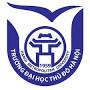 QUY TRÌNHLÀM THỦ TỤC CHO CB, GV ĐI CÔNG TÁC, HỌC TẬP Ở NƯỚC NGOÀIMã số: QT.HTPT-02QUY TRÌNHLÀM THỦ TỤC CHO CB, GV ĐI CÔNG TÁC, HỌC TẬP Ở NƯỚC NGOÀILần ban hành: 02QUY TRÌNHLÀM THỦ TỤC CHO CB, GV ĐI CÔNG TÁC, HỌC TẬP Ở NƯỚC NGOÀINgày hiệu lực:    /10/2017QUY TRÌNHLÀM THỦ TỤC CHO CB, GV ĐI CÔNG TÁC, HỌC TẬP Ở NƯỚC NGOÀITổng số trang: 07Trách nhiệmTiến trìnhHồ sơ/biểu mẫuP.QLKHCN-HTPT, Các đơn vị liên quanThư mờiP.QLKHCN-HTPTCV gửi UBND, Thường trực Thành ủy, BTC Thành ủy, Sở Ngoại vụ; Kế hoạch công tác; BB ghi nhớ (nếu có)P.QLKHCN-HTPT, Sở Ngoại vụQuyết định cử cán bộ đi công tác của UBND TPHNP.QLKHCN-HTPTKế hoạch đưa Đoàn raVP, P.QLKHCN-HTPT, P. TCKT, Khoa NNP.QLKHCN-HTPT và thư ký đoàn raBM.HTPT-07TTNội dung thực hiệnThời gianTrách nhiệmHồ sơ, biểu mẫu1Theo chỉ đạo của BGH, phòng QLKHCN-HTQT liên hệ với đối tác nước ngoài xin thư mời và dự thảo kế hoạch công tác nước ngoài P.QLKHCN-HTPT/Các đơn vị liên quanThư mời2Căn cứ vào thư mời của đối tác, P.QLKHCN-HTPT chuẩn bị các hồ sơ xin ý kiến của UBND TPHNGửi Hồ sơ Đoàn ra trình Sở Ngoại vụ, UBND thành phố Hà Nội, Thành ủy Hà Nội để báo cáo và xin phép cho Đoàn đi công tác 7 ngày làm việc trước khi đoàn raP.QLKHCN-HTPT, Sở Ngoại vụCV gửi UBND, Thường trực  Thành ủy, BTC Thành ủy, Sở Ngoại vụ; Kế hoạch công tác của Đoàn; BB ghi nhớ (nếu có)QĐ phân bổ ngân sách2Căn cứ vào thư mời của đối tác, P.QLKHCN-HTPT chuẩn bị các hồ sơ xin ý kiến của UBND TPHNGửi Hồ sơ Đoàn ra trình Sở Ngoại vụ, UBND thành phố Hà Nội, Thành ủy Hà Nội để báo cáo và xin phép cho Đoàn đi công tác 7 ngày làm việc trước khi đoàn raP.QLKHCN-HTPT, Sở Ngoại vụQuyết định cử cán bộ đi công tác của UBND TPHN3Phòng QLKHCN-HTPT liên hệ với đối tác để xây dựng kế hoạch chi tiết cho Đoàn ra.P.QLKHCN-HTPT, Kế hoạch đưa Đoàn ra4Phòng QLKHCN-HTPT phối hợp với phòng TC-KT xây dựng dự trù kinh phí và tạm ứng kinh phí cho chuyến công tác, phối hợp với Văn phòng trường chuẩn bị vé máy bay, quà, tặng phẩm và xe đưa đón Đoàn. Liên hệ phiên dịch cho đoàn (nếu cần)VP, P.QLKHCN-HTPT, P. TCKT, K. NNĐơn xin hỗ trợ cấp thị thực (BM.HTPT-05)  Dự trù kinh phí5Báo cáo kết quả Đoàn ra P.QLKHCN-HTPT Báo cáo kết quả thực hiện(BM.HTPT-07)TTTên hồ sơMã hiệuNơi lưu trữThời gian lưu1Thư mờiP.QLKHCN-HTPT3 năm2CV gửi UBND, Thường trực  Thành ủy, BTC Thành ủy, Sở Ngoại vụ;  P.QLKHCN-HTPT3 năm3Kế hoạch công tác của ĐoànP.QLKHCN-HTPT3 năm4Quyết định cử cán bộ đi công tác của UBNDP.QLKHCN-HTPT3 năm5Kế hoạch đưa Đoàn raP.QLKHCN-HTPT3 năm6Đơn xin hỗ trợ cấp thị thực (nếu có)BM.HTPT-05P.QLKHCN-HTPT3 năm7Dự trù kinh phíP.QLKHCN-HTPTP.TC-KT3 năm8Biên bản ghi nhớP.QLKHCN-HTPT3 năm9Báo cáo kết quả thực hiệnBM.HTPT-07P.QLKHCN-HTPT3 nămTrách nhiệmTiến trìnhHồ sơ/biểu mẫuCác đơn vị, cá nhân có nhu cầuPhòng TCCB P.QLKHCN-HTPTĐơn đề nghị đi nước ngoài (BM.HTPT-06)Thư mờiKế hoạch công tácDự toán kinh phí (nếu có)Đơn vị, cá nhân được cử điQĐ cử đi công tác của Sở Ngoại vụĐơn vị/cá nhân được cử điKế hoạch đưa Đoàn raĐơn vị/ cá nhân được cử điĐơn xin hỗ trợ cấp thị thực (BM.HTPT-05)Đơn vị/ cá nhân được cử đi công tácBáo cáo kết quả chuyến công tác (BM.HTPT-06)Đơn xin gia hạn thời gian học tập ở nước ngoài (BM.HTPT-08)TTNội dung thực hiệnThời gianTrách nhiệmHồ sơ, biểu mẫu1Cán bộ chuẩn bị hồ sơ xin công tác/học tập, dự hội nghị, hội thảo ở nước ngoài chuyển phòng TCCB xem xét về chế độ.Trình BGH phê duyệt hồ sơ. Chuyển hồ sơ đã được phê duyệt cho phòng QLKHCN-HTPT. 1 tháng trước khi Đoàn raĐơn vị, cá nhân có nhu cầu, Phòng QLKHCN- HTPT- Đơn đề nghị đi nước ngoài (BM.HTPT-06)-Thư mời,-Kế hoạch công tác-Dự toán kinh phí hỗ trợ (nếu có).2Đơn vị/cá nhân trình hồ sơ lên bộ phận 1 cửa của Sở Ngoại vụ xin Quyết định cử đi công tác nước ngoài 7 ngày làm việc trước khi Đoàn raĐơn vị/cá nhân được cử điPhòng QLKHCN- HTPTQĐ cử đi công tác của Sở Ngoại vụ 3Đơn vị/cán bộ được cử đi công tác phối hợp với Phòng QLKHCN- HTPT xây dựng kế hoạch đưa Đoàn raĐơn vị/cán bộ được cử đi công tác phối hợp với Văn phòng trường chuẩn bị vé máy bay và xe đưa đón Đoàn. Liên hệ phiên dịch cho đoàn (nếu cần)Đơn vị/cá nhân được cử đi & Phòng QLKHCN- HTPTKế hoạch đưa Đoàn ra Đơn xin hỗ trợ cấp thị thực (BM.HTPT-05)4Đơn vị/cán bộ gửi báo cáo và đánh giá hiệu quả của chuyến công tác cho phòng QLKHCN-HTPT.Trong trường hợp CB, GV muốn gia hạn thời gian công tác, học tập ở nước ngoài, làm đơn gửi Phòng QLKHCN-HTPT xem xét, trình BGH phê duyệt.10 ngày sau chuyến công tácĐơn vị và cá nhân đi công tác & P.QLKHCN- HTPT- Báo cáo kết quả chuyến công tác (BM.HTPT-07)- Đơn xin gia hạn thời gian công tác, học tập ở nước ngoài (BM.HTPT-08)TTTên hồ sơMã hiệuNơi lưu trữThời gian lưu1Đơn đề nghị đi nước ngoàiBM.HTPT-06Đơn vị liên quan3 năm2Thư mờiP.QLKHCN- HTPT/ Đơn vị/cá nhân liên quan3 năm3Kế hoạch công tác của Đoàn raP.QLKHCN- HTPT/ Đơn vị/cá nhân liên quan3 năm4Dự toán kinh phí hỗ trợ (nếu có)P.QLKHCN- HTPTP.TC-KT3 năm5QĐ cử đi công tác của Sở Ngoại vụP.QLKHCN- HTPT/ Đơn vị/cá nhân liên quan3 năm6Kế hoạch đưa Đoàn ra P.QLKHCN- HTPT/Đơn vị/cá nhân liên quan3 năm7Đơn xin hỗ trợ cấp thị thực (nếu có) BM.HTPT-05P.QLKHCN- HTPT/Đơn vị/cá nhân liên quan3 năm8Báo cáo kết quả chuyến công tác BM.HTPT-07P.QLKHCN- HTPT/Đơn vị/cá nhân liên quan3 năm9Đơn xin gia hạn thời gian công tác, học tập ở nước ngoàiBM.HTPT-08P.QLKHCN- HTPT/ Đơn vị/cá nhân liên quan3 năm10Tin bài đăng website (nếu có)P.QLKHCN- HTPT/Đơn vị/cá nhân liên quan3 năm